ПРИКАЗ № 146-ВИНа основании поступивших заявлений и документов в соответствии с п. 9.2.11 Устава Ассоциации СРО «Нефтегазизыскания-Альянс», п. 3.7 Положения о реестре членов Ассоциации СРО «Нефтегазизыскания-Альянс»:ПРИКАЗЫВАЮВнести в реестр членов Ассоциации в отношении ООО «СЕВЕРПЛАН» (ИНН 6670062589), номер в реестре членов Ассоциации - 328:Генеральный директор                                                                                                   А.А. Ходус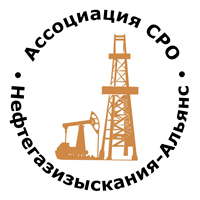 Ассоциация саморегулируемая организация«Объединение изыскателей для проектирования и строительства объектов топливно-энергетического комплекса«Нефтегазизыскания-Альянс»Об изменении сведений, содержащихся в реестре членов30.11.2020 г.Категория сведенийСведенияПолное и (в случае, если имеется) сокращенное наименованиеОбщество с ограниченной ответственностью «СЕВЕРПЛАН»ООО «СЕВЕРПЛАН»Место нахождения юридического лица и его адрес620075, РФ,  Свердловская обл., г. Екатеринбург, ул. Восточная, д. 34, кв. 51